WIPO Mediation Pledge for IP and Technology DisputesThe World Intellectual Property Organization (WIPO) through its Arbitration and Mediation Center contributes to awareness of alternative dispute resolution (ADR) options for resolving IP and technology disputes.Without binding parties, the WIPO Mediation Pledge for IP and Technology Disputes seeks to encourage the use of mediation to reduce the impact of disputes in innovation and creative processes.As a signatory of this Pledge, we recognize that mediation may offer a more collaborative, time- and cost-efficient manner of resolving commercial disputes related to IP and technology than court litigation. In light of this, to the extent we consider this appropriate:Companies, Universities, R&D Centers, and IndividualsWe are prepared to explore the inclusion of mediation clauses in contracts and agreements we are party to. In the absence of such clauses, we are prepared to explore the resolution of existing disputes through mediation. Lawyers and Law FirmsSo that clients can make informed choices:We are prepared to explore with clients the inclusion of mediation clauses in contracts and agreements they are party to. In the absence of such clauses, we are prepared to explore with clients the resolution of existing disputes through mediation. We understand that this Pledge creates no legal rights or obligations and does not limit the use of any other dispute resolution options deemed appropriate, including court litigation.We agree to be listed as a signatory on WIPO’s website.Signature: _________________________________________________________________Name / Title: _______________________________________________________________Organization: ______________________________________________________________City / Country: ______________________________________________________________Date: _____________________________________________________________________Once completed, please send this page to arbiter.mail@wipo.int.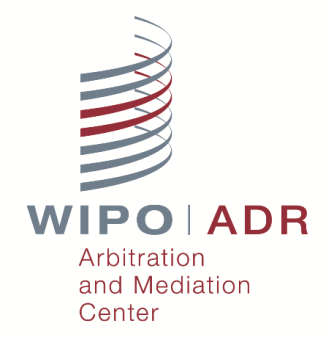 